Сумська міська радаVІІ СКЛИКАННЯ LXXXII СЕСІЯРІШЕННЯвід 23 вересня 2020 року № 7456-МРм. СумиРозглянувши звернення громадянина, надані документи, відповідно до протоколу засідання постійної комісії з питань архітектури, містобудування, регулювання земельних відносин, природокористування та екології Сумської міської ради від 09.07.2020 № 198, статей 12 Земельного кодексу України, керуючись статтею 25, пунктом 34 частини першої статті 26 Закону України «Про місцеве самоврядування в Україні», Сумська міська рада ВИРІШИЛА:Відмовити Хільку Івану Ємел’яновичу у визнанні таким, що втратив чинність пункт 1 додатку 3 до рішення Сумської міської ради від 26.03.2003 № 377-МР «Про передачу у власність земельних ділянок громадянам» стосовно передачі у  власність земельної ділянки № б/н, площею 0,0343 га для садівництва члену садівницького товариства «Енергетик-2» Хильку Івану Омеляновичу на підставі вимог абзацу 2 частини першої розділу X Перехідних положень Земельного кодексу України від 25.10.2001 року, згідно з яким рішення про передачу громадянам України безоплатно у приватну власність земельних ділянок, прийняті органами місцевого самоврядування відповідно до Декрету Кабінету Міністрів України                    від 26 грудня 1992 року "Про приватизацію земельних ділянок", є підставою для реєстрації права власності на земельні ділянки цих громадян або їх спадкоємців відповідно до Закону України  "Про державну реєстрацію речових прав на нерухоме майно та їх обтяжень", та відсутністю підтвердження того, що відповідно до приписів вказаного рішення не виникли правовідносини, пов’язані з реалізацією певних суб’єктивних прав та охоронюваних законом інтересів особи, по відношенню до якої прийняте зазначене рішення.Секретар Сумської міської ради                                                       А.В. БарановВиконавець: Клименко Ю.М.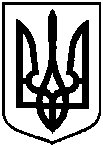 Про відмову Хільку Івану Ємел’яновичу у визнанні таким, що втратив чинність пункт 1 додатку 3        до рішення Сумської міської ради                 від 26.03.2003 № 377-МР                           «Про передачу у власність земельних ділянок громадянам»